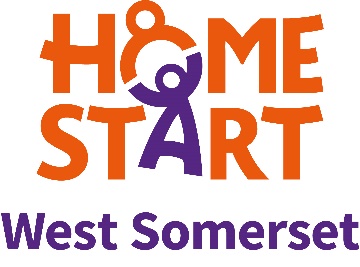 HOME-START WEST SOMERSET HERE TO HELP YOU AT THIS DIFFICULT TIME IF YOU ARE A FAMILY WITH YOUNG CHILDREN UNDER SEVEN AND NEED HELP OR SUPPORT.WE CAN OFFER THE FOLLOWINGEMOTIONAL SUPPORT AND FRIENDSHIPIDEAS FOR FAMILY ACTIVITIES DURING “LOCK DOWN”BUMP-START AND ANTENATAL SUPPORTONLINE ANTENATAL WORKSHOPSFOODBANK DELIVERIESIF YOU WOULD LIKE MORE INFORMATION PLEASE CONTACT US VIA OUR FACEBOOK PAGE, BY EMAIL admin@homestart-westsomerset.org.ukOR BY TELEPHONE 01643 707304 WHEN WE WILL GET BACK TO YOU AS SOON AS POSSIBLE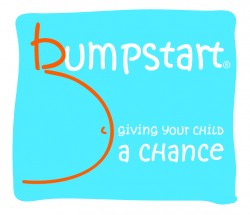 